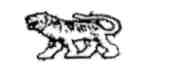 Муниципальный комитет Михайловского сельского поселения                            Михайловского муниципального района                                                                    Приморского краяРЕШЕНИЕс.Михайловка 
Об утверждении Положения «О порядке установления и выплаты доплат                        к страховой пенсии выборным должностным лицам органов местного самоуправления Михайловского сельского поселения и условиях пенсионного обеспечения муниципальных служащих Михайловского сельского поселения»         в новой редакции                                                                                                                                         Принято решением муниципального комитетаМихайловского сельского поселенияот 12.03.2020 № 198В соответствии с Федеральным законом от 06.10.2003 №131-ФЗ «Об общих принципах организации местного самоуправления в Российской Федерации», Федеральным законом от 15.12.2001 №166-ФЗ «О государственном пенсионном обеспечении в Российской Федерации», Федеральным законом от 17.07.1999 №178-ФЗ «О государственной социальной помощи», Федеральным Законом  от 28.12.2013 №400-ФЗ «О страховых пенсиях», Федеральным законом от 02.03.2007 №25-ФЗ «О муниципальной службе в Российской Федерации», Законом Приморского края от 04.06.2007 №82-КЗ «О муниципальной службе в Приморском крае», Законом Приморского края от 14.07.2008 №288-КЗ «О сроке полномочий и гарантиях осуществления полномочий депутата, члена выборного органа местного самоуправления, выборного должностного лица местного самоуправления в Приморском крае», Уставом Михайловского сельского поселения, муниципальный комитет Михайловского сельского поселенияРЕШИЛ:1. Утвердить Положение «О порядке установления и выплаты доплат к страховой пенсии выборным должностным лицам  органов местного самоуправления Михайловского сельского поселения и условиях пенсионного обеспечения муниципальных служащих Михайловского сельского поселения» в новой редакции (прилагается).2. Предоставлять и осуществлять меры социальной защиты выборным  должностным лицам органов местного самоуправления Михайловского сельского поселения и муниципальным служащим Михайловского сельского поселения, согласно настоящего решения.3. Признать утратившим силу решение муниципального комитета Михайловского сельского поселения от 20.12.2019 №185 «Об утверждении Положения «О порядке установления и выплаты доплат к страховой пенсии выборным должностным лицам органов местного самоуправления Михайловского сельского поселения и условиях пенсионного обеспечения муниципальных служащих Михайловского сельского поселения».4. Настоящее решение подлежит официальному опубликованию (обнародованию) в Единой государственной информационной системе социального обеспечения (www.egisso.ru), на официальном сайте Михайловского сельского поселения (www.adminmih.ru).5. Настоящее решение вступает в силу со дня его официального опубликования (обнародования) на официальном сайте Михайловского сельского поселения (www.adminmih.ru).Приложение № 1к решению муниципального комитетаМихайловского сельского поселенияот _______________ № _____Положение
«О порядке установления и выплаты доплат к страховой пенсии выборным должностным лицам органов местного самоуправления Михайловского сельского поселения и условиях пенсионного обеспечения муниципальных служащих Михайловского сельского поселения»Настоящее Положение принято в соответствии с Федеральным законом от 06.10.2003 №131-ФЗ «Об общих принципах организации местного самоуправления в Российской Федерации», Федеральным законом от 15.12.2001 №166-ФЗ «О государственном пенсионном обеспечении в Российской Федерации», Федеральным законом от 17.07.1999 №178-ФЗ «О государственной социальной помощи», Федеральным Законом от 28.12.2013 №400-ФЗ «О страховых пенсиях», Федеральным законом от 02.03.2007 №25-ФЗ «О муниципальной службе в Российской Федерации», Законом Приморского края от 04.06.2007 №82-КЗ «О муниципальной службе в Приморском крае»,Законом Приморского края от 14.07.2008  №288-КЗ «О сроке полномочий и гарантиях осуществления полномочий депутата, члена выборного органа местного самоуправления, выборного должностного лица местного самоуправления в Приморском крае», Уставом Михайловского сельского поселения, и устанавливает порядок назначения и выплаты доплат к страховой пенсии выборным должностным лицам органов местного самоуправления Михайловского сельского поселения и условиях пенсионного обеспечения муниципальных служащих Михайловского сельского поселения.1. Условия назначения доплаты к страховой пенсии  выборному должностному лицу органов местного самоуправления  Михайловского сельского поселения1.1. Выборному должностному лицу органов местного самоуправления  Михайловского сельского поселения на постоянной основе, получающему страховую пенсию на момент избрания либо на момент освобождения от выборной муниципальной должности на постоянной основе, устанавливается ежемесячная доплата к страховой пенсии, установленной в соответствии с Федеральным Законом  от 28.12.2013 № 400-ФЗ «О страховых пенсиях», если он осуществлял полномочия на постоянной основе и в этот период достигших пенсионного возраста или потерявших трудоспособность, и не осуществляется в случае прекращения полномочий указанных лиц по основаниям, предусмотренным абзацем седьмым части 16 статьи 35, пунктами 2.1, 3, 6-9 части 6, частью 6.1 статьи 36, частью 7.1, пунктами 5-8 части 10, частью 10.1 статьи 40, частями 1 и 2 статьи 73 Федерального закона "Об общих принципах организации местного самоуправления в Российской Федерации".1.2. Доплата к страховой пенсии или пенсия за выслугу лет назначается и выплачивается со дня подачи заявления, но не ранее дня, следующего за днем освобождения от должности муниципальной службы и назначения (досрочного оформления) страховой пенсии по старости (инвалидности).2. Доплата к страховой пенсии                                                                                                    выборного должностного  лица местного самоуправления	2.1. Выборному должностному лицу местного самоуправления, осуществляющему полномочия на постоянной основе, получавшему страховую пенсию по старости(инвалидности) на момент избрания либо на момент освобождения от выборной должности, освобожденному от указанной должности в связи с прекращением полномочий (в том числе досрочно), за исключением случаев прекращения полномочий, связанных с совершением им виновных действий, устанавливается ежемесячная доплата к страховой пенсии по старости(инвалидности), назначенной в соответствии с Федеральным законом от 28.12.2013 № 400-ФЗ «О страховых пенсиях» (далее − ежемесячная доплата к страховой пенсии), если им осуществлялись полномочия на постоянной основе не менее одного года перед увольнением.	Ежемесячная доплата к страховой пенсии выборному должностному лицу местного самоуправления, осуществляющему полномочия на постоянной основе  от одного года до трех лет, устанавливается в размере 55 процентов, от трех до восьми лет - 75 процентов, от восьми до двенадцати лет - 85 процентов и свыше двенадцати лет - 95 процентов ежемесячного денежного вознаграждения по соответствующей должности с учетом районного коэффициента и процентной надбавки к заработной плате за работу в местностях с особыми климатическими условиями, установленных законодательством Российской Федерации, за вычетом: суммы страховой пенсии по старости (инвалидности);  фиксированной выплаты к  страховой пенсии и повышения фиксированной выплаты к страховой пенсии.	При определении размера пенсии за выслугу лет не учитываются:	- суммы повышений фиксированной выплаты к страховой пенсии,  приходящиеся на нетрудоспособных членов семьи, в связи с достижением возраста 80 лет или наличием инвалидности 1 группы;	- суммы, полагающиеся в связи с валоризацией пенсионных прав в соответствии с Федеральным законом от 28.12.2013 №400-ФЗ «О страховых пенсиях»;	- размер доли страховой пенсии, установленной и исчисленной в соответствии с Федеральным Законом  от 28.12.2013 №400-ФЗ «О страховых пенсиях»;	- суммы повышений размеров страховой пенсии по старости и фиксированной выплаты при назначении страховой пенсии по старости впервые (в том числе досрочно) позднее возникновения права на неё, восстановлении выплаты указанной пенсии или назначении указанной пенсии вновь после отказа от получения установленной (в том числе досрочно) страховой пенсии по старости.	Размер пенсии за выслугу лет определяется путем вычитания из общей суммы, определенной исходя из стажа выборных лиц  местного самоуправления, осуществляющих полномочия на постоянной основе  и среднемесячного заработка выборных лиц  местного самоуправления, страховой пенсии по старости (инвалидности), фиксированной выплаты к страховой пенсии и повышений фиксированной выплаты к страховой пенсии, за исключением сумм, предусмотренных  пунктом 3 ст.14 Федерального закона от 15.12.2001 №166-ФЗ «О государственном пенсионном обеспечении в Российской Федерации» (с изменениями и дополнениями).	2.2. Ежемесячная доплата устанавливается в порядке, установленном  Положением «О порядке установления и выплаты доплат к страховой пенсии выборным должностным лицам органов местного самоуправления Михайловского сельского поселения и условиях пенсионного обеспечения муниципальных служащих Михайловского сельского поселения».	2.3. Для исчисления выборному должностному лицу местного самоуправления, осуществляющему полномочия на постоянной основе ежемесячной доплаты к страховой пенсии ежемесячное денежное вознаграждение определяется (по выбору этого лица) по занимаемой им должности, замещавшейся на день достижения им возраста, дающего право на страховую пенсию по старости, предусмотренную Федеральным законом от 28 декабря 2013г. №400-ФЗ «О страховых пенсиях» (дававшего право на трудовую пенсию по старости в соответствии с Федеральным законом  от 28 декабря 2013г. №400-ФЗ «О страховых пенсиях»), либо по последней  должности, полномочия по которой были прекращены (в том числе досрочно).	В случае если выборному должностному лицу местного самоуправления, осуществляющему полномочия на постоянной основе назначены в соответствии с действующим законодательством две пенсии, то при определении размера ежемесячной доплаты к страховой пенсии учитывается сумма этих двух пенсий.3. Условия пенсионного обеспечения муниципальных служащих3.1. Стаж муниципальной службы для назначения пенсии за выслугу лет :	Муниципальный служащий при наличии стажа муниципальной службы  имеет право на пенсию за выслугу лет при увольнении с муниципальной службы по следующим основаниям:а)  ликвидация органов местного самоуправления, образованных в соответствии с Конституцией Российской Федерации и федеральными законами, законами Приморского края, Уставом Михайловского сельского поселения и нормативными правовыми актами Михайловского сельского поселения, а также сокращение штата муниципальных служащих в органах местного самоуправления, их аппаратах, образованных в соответствии с Конституцией Российской Федерации и федеральными законами, законами Приморского края, Уставом Михайловского сельского поселения и нормативными правовыми актами Михайловского сельского поселения;б) достижение предельного возраста, установленного федеральным законом для замещения  должности муниципальной службы;в) обнаружившееся несоответствие замещаемой  должности муниципальной службы вследствие состояния здоровья, препятствующего продолжению муниципальной службы;г) увольнение по собственному желанию в связи с выходом на государственную пенсию;д) увольнение с должностей, утверждаемых в установленном законодательством Российской Федерации порядке для непосредственного обеспечения исполнения полномочий лиц, замещающих  должности муниципальной службы Михайловского сельского поселения, в связи с прекращением этими лицами своих полномочий.Граждане, уволенные с муниципальной службы по основаниям, предусмотренным подпунктами «б»-«д» пункта 1.1. настоящего раздела, имеют право на пенсию за выслугу лет, если они замещали должности муниципальной службы не менее 12 полных месяцев непосредственно перед увольнением.3.2. Пенсия за выслугу лет устанавливается к страховой пенсии по старости (инвалидности), назначенной в соответствии с Федеральным законом  от 28.12.2013 №400-ФЗ «О страховых пенсиях», и выплачивается одновременно с ней.3.3. Выплата пенсии за выслугу лет лицам, замещавшим должности муниципальной службы, приостанавливается при замещении ими государственной должности Российской Федерации, государственной должности субъекта Российской Федерации, выборной муниципальной должности, должности федеральной государственной службы,  должности муниципальной службы. После освобождения названных лиц от указанных должностей выплата им доплаты к страховой пенсии или пенсии за выслугу лет возобновляется на прежних условиях, либо по заявлению лица, с учетом времени работы на вновь замещавшихся должностях муниципальной службы и должностных окладов по ним.3.4. Пенсия за выслугу лет не устанавливается лицам, замещавшим  должности муниципальной службы, которым в соответствии с законодательством Российской Федерации, Приморского края и других субъектов Российской Федерации назначена пенсия за выслугу лет или установлено дополнительное пожизненное ежемесячное материальное обеспечение.3.5. Пенсия за выслугу лет устанавливается и выплачивается со дня подачи заявления, но не ранее чем со дня назначения страховой пенсии в соответствии с Федеральным законом  от 28.12.2013 №400-ФЗ «О страховых пенсиях» и не ранее увольнения с муниципальной службы.3.6. В случае смерти лица, получавшего доплату к страховой пенсии или пенсию за выслугу лет, ее выплата прекращается с месяца, следующего за месяцем смерти этого лица. Доплата к страховой пенсии или пенсия за выслугу лет, недополученная пенсионером в связи с его смертью, выплачивается наследникам на общих основаниях в соответствии с действующим законодательством.3.7. Суммы доплат, пенсий за выслугу лет, излишне выплаченные лицу вследствие его злоупотребления, возмещаются этим лицом, а в случае его несогласия взыскиваются в судебном порядке.4. Размеры пенсий муниципальных служащих4.1. Муниципальному служащему, назначается пенсия за выслугу лет при наличии стажа муниципальной службы, согласно  п.3.1 настоящего Положения  в размере 45 процентов среднемесячного денежного содержания муниципального служащего за вычетом страховой пенсии по старости (инвалидности) фиксированной выплаты к страховой пенсии и повышений фиксированной выплаты к страховой пенсии, установленной в соответствии с Федеральным законом  от 28.12.2013 №400-ФЗ «О страховых пенсиях».4.2. За каждый полный год стажа муниципальной службы сверх 15 лет 6 мес. пенсия за выслугу лет увеличивается на 3 процента среднемесячного денежного содержания. При этом общая сумма пенсии за выслугу лет и указанных частей страховой пенсии по старости (инвалидности) не может превышать 75 процентов среднемесячного денежного содержания муниципального служащего.4.3. Максимальный размер доплаты, пенсии за выслугу лет муниципального служащего не может превышать максимальный размер пенсии за выслугу лет государственного служащего по соответствующей должности.4.4. При изменении в соответствии с законодательством Российской Федерации размера страховой пенсии, с учетом которой определена пенсия за выслугу лет, последняя пересчитывается на основании справки о новом размере страховой пенсии со дня его изменения. При этом минимальный размер пенсии за выслугу лет не может быть ниже следующих размеров:5. Среднемесячное денежное содержание,                                                                                из которого исчисляется размер пенсии муниципальных служащих5.1. Размер пенсии за выслугу лет муниципального служащего исчисляется по выбору лица, обратившегося за назначением пенсии за выслугу лет, из его среднемесячного денежного содержания за последние 12 полных месяцев муниципальной службы, предшествующих дню ее прекращения либо дню достижения им возраста, дающего право на страховую пенсию, предусмотренную Федеральным законом  от  28.12.2013 № 400-ФЗ «О страховых пенсиях».5.2. Размер среднемесячного денежного содержания, исходя из которого муниципальному служащему исчисляется пенсия за выслугу лет, не может превышать 1,8 должностного оклада с учетом районного и дальневосточного коэффициентов по замещавшейся  должности муниципальной службы либо 1,8 должностного оклада с учетом районного и дальневосточного коэффициентов, сохраненного по прежней  должности муниципальной службы в порядке, установленном законодательством Российской Федерации.6. Порядок индексации доплаты к страховой пенсии и пенсии за выслугу лет	Размер ежемесячной доплаты к страховой  пенсии выборному должностному лицу местного самоуправления, осуществляющему полномочия на постоянной основе, подлежит перерасчету в случае увеличения ежемесячного денежного вознаграждения по соответствующей занимаемой должности. 	Пенсии муниципальных служащих индексируются  при увеличении их денежного содержания на индекс его увеличения.	Расчет ежемесячной  доплаты к пенсии с учетом индексации ежемесячного денежного вознаграждения оформляется распоряжением главы Михайловского сельского поселения-главы администрации поселения. Перерасчет и индексация доплаты к страховой пенсии за выслугу лет  производится после предоставления справки  органа, осуществляющего пенсионное обеспечение, о размере назначенной (досрочно оформленной) страховой пенсии по старости (инвалидности) с указанием  суммы фиксированной выплаты к страховой пенсии по старости (инвалидности), суммы  повышений фиксированной выплаты к страховой пенсии, приходящаяся на не трудоспособного члена(ов) семьи,  суммы  повышений фиксированной выплаты к страховой пенсии по старости (инвалидности) в связи с достижением возраста 80лет или наличием инвалидности 1 группы, суммы ,полагающейся в связи с валоризацией пенсионных прав, перечисленных в пункте 7.1 настоящего Порядка.7. Порядок назначения и выплаты доплаты                                                                               к страховой пенсии и пенсии за выслугу лет	7.1. Заявление о назначении доплаты к страховой пенсии  или пенсии за выслугу лет подается на имя главы Михайловского сельского поселения-главы администрации поселения (приложение №1, №5).	К заявлению лица об установлении ежемесячной доплаты к страховой  пенсии прилагаются:	а) копия паспорта (подлинник паспорта предъявляется лично);	б) справка органа, осуществляющего пенсионное обеспечение, о размере назначенной (досрочно оформленной) страховой пенсии по старости (инвалидности) с указанием  суммы фиксированной выплаты к страховой пенсии по старости (инвалидности) , суммы  повышений фиксированной выплаты к страховой пенсии, приходящаяся на не трудоспособного члена(ов) семьи,  суммы  повышений фиксированной выплаты к страховой пенсии по старости (инвалидности) в связи с достижением возраста 80лет или наличием инвалидности 1 группы, суммы ,полагающейся в связи с валоризацией пенсионных прав, перечисленных в пункте 7.1 настоящего Порядка, и дате ее назначения, датированная месяцем подачи заявления, но не ранее даты возникновения права на ежемесячную доплату к страховой пенсии;	в) копия военного билета;	г) другие документы, подтверждающие периоды, включаемые в стаж, дающий право на назначение доплаты к страховой пенсии или пенсии за выслугу лет.	д)  расписка - уведомление  (приложение №6);	е)  копия трудовой книжки (подлинник трудовой книжки предъявляется лично); 	ё) справка органа, осуществляющего пенсионное обеспечение, о размере назначенной (досрочно оформленной) страховой  пенсии по старости (инвалидности),  с указанием фиксированной выплаты  к страховой пенсии, суммы повышений фиксированной выплаты к страховой пенсии, приходящейся на нетрудоспособного члена(ов)  семьи, 	суммы повышений фиксированной выплаты к страховой пенсии в связи с достижением 80 лет или наличием инвалидности 1 группы, 	суммы, полагающейся в связи с валоризацией пенсионных прав, 	суммы повышения размеров страховой пенсии по старости и фиксированной выплаты при назначении страховой пенсии по старости впервые (определённого образца органа, осуществляющего пенсионное обеспечение);        ж) справка о размере среднемесячного денежного содержания (приложение №2 );	з)  справка о должностях, периоды службы(работы) в которых включаются в стаж муниципальной службы для назначения пенсии за выслугу лет (приложение №3);	и) копия постановления о прекращении исполнения полномочий выборного должностного лица, либо об освобождении от муниципальной должности  муниципальной службы;	й) наименование кредитного учреждения и реквизиты счета, на который будет перечисляться пенсия за выслугу лет.	(Оригиналы документов, указанных в настоящем пункте, подлежат возврату муниципальному служащему.)	При направлении гражданином документов почтовой связью направляются копии всех документов, заверенные в порядке, установленном действующим законодательством. Документы, предусмотренные настоящим пунктом, представляются лицом самостоятельно.7.2. Документы о назначении доплаты к страховой пенсии или пенсии за выслугу лет поступают в комиссию по установлению и выплате пенсии за выслугу лет лицам, замещавшим муниципальные должности муниципальной службы, выборным лицам местного самоуправления (далее Комиссия) (приложения №№ 2, 3, 4, 5).7.3. Состав Комиссии утверждается главой Михайловского сельского поселения-главой администрации поселения.	7.4. Комиссия в  14-дневный срок со дня подачи заявления рассматривает предоставленные документы. 	7.5. Основанием для назначения  ежемесячной доплаты к страховой пенсии или пенсии за выслугу лет, либо отказе в назначении ежемесячной доплаты к страховой пенсии или пенсии за выслугу лет является решение Комиссии, утвержденное постановлением главы Михайловского сельского поселения-главы администрации поселения.	Основаниями для принятия  решения об отказе в установлении лицу ежемесячной доплаты к страховой пенсии являются:	1) непредставление (представление в неполном объеме) документов, предусмотренных пунктом 7.1 настоящего Положения;2) не подтверждение представленными документами права на получение ежемесячной доплаты к страховой пенсии..7.6. Комиссия, не позднее чем через 5 дней со дня вынесения соответствующего решения, извещает заявителя о принятом решении. В случае отсутствия права на доплату к страховой пенсии или пенсии за выслугу лет, Комиссия в письменной форме сообщает об этом заявителю с изложением причины отказа.8. Финансирование расходов, связанных с доплатой к страховой пенсии и пенсионным обеспечением муниципальных служащих  и     выборных должностных лиц местного самоуправления Михайловского сельского поселенияФинансирование расходов, связанных с доплатой к страховой пенсии и пенсионным обеспечением муниципальных служащих Михайловского сельского поселения и выборных должностных лиц местного самоуправления Михайловского сельского поселения, осуществлявших полномочия на постоянной основе, установленных настоящим решением, осуществляется из средств местного бюджета. 	8.1. Основания для приостановления  и прекращения  выплаты ежемесячной доплаты к страховой пенсии.		8.1.1. Основаниями для приостановления гражданам  выплаты ежемесячной доплаты к страховой пенсии  являются:	- помещение гражданина в социальное учреждение на полное государственное обеспечение;	- вступление в силу в отношении гражданина обвинительного приговора суда, связанного с лишением свободы;	- замещения гражданином государственной должности Российской Федерации, государственной должности субъекта Российской Федерации, государственной должности федеральной государственной службы, государственной должности и государственной гражданской службы субъекта Российской Федерации, выборной муниципальной должности, муниципальной должности муниципальной службы, а также в случае избрания на выборную должность в органы государственной власти Российской Федерации и (или) субъекта Российской Федерации со дня замещения одной из указанных должностей.	8.1.2  Перечень оснований для прекращения  выплаты ежемесячной доплаты к страховой пенсии:	- пенсия за выслугу лет не выплачивается в период прохождения государственной службы Российской Федерации или муниципальной службы, при замещении государственной должности Российской Федерации, государственной должности субъекта Российской Федерации, муниципальной должности, замещаемой на постоянной основе, а также в период работы в межгосударственных (межправительственных) органах, созданных с участием Российской Федерации, на должностях, по которым в соответствии с международными договорами Российской Федерации осуществляются назначение и выплата пенсий за выслугу лет в порядке и на условиях, которые установлены для федеральных государственных (гражданских) служащих.	Основаниями для прекращения выплаты пенсии за выслугу лет являются:	- установление ежемесячной пожизненной доплаты к трудовой пенсии, или ежемесячное пожизненное содержание, или дополнительное ежемесячное материальное обеспечение, или установлено дополнительное пожизненное ежемесячное материальное обеспечение, либо в соответствии с законодательством Приморского края установлена ежемесячная доплата к трудовой пенсии или назначена пенсия за выслугу лет;	- смерть получателя.	Выплата пенсии за выслугу лет в случаях, определенных настоящим разделом регламента, прекращается с первого числа месяца, следующего за месяцем, в котором произошли эти события.Заявитель, получающий пенсию за выслугу лет, обязан в 5-дневный срок сообщить в Комиссию о наступлении оснований, указанных в абзацах пп.8.1.1 и пп.8.1.2 п.8.1 настоящего Положения.9. Получение информации из ЕГИССОЕдиная государственная информационная система социального обеспечения – это информационный центр учета и анализа социальных расходов, позволяющий гражданам и органам власти получать актуальную информацию о мерах социальной поддержки, оказываемых из бюджетов всех уровней (далее - ЕГИССО).Основные нормативно - правовые акты, регламентирующие работу ЕГИССО: - Федеральный закон от 17.07.1999 № 178-ФЗ «О государственной социальной помощи»;- Постановление Правительства РФ от 14.02.2017 № 181 «О Единой государственной информационной системе социального обеспечения» (вместе с «Положением о Единой государственной информационной системе социального обеспечения» и «Порядком предоставления информации в Единую государственную информационную систему социального обеспечения»);- Федеральный закон от 07.03.2018 № 56-ФЗ «О внесении изменений в отдельные законодательные акты Российской Федерации в связи с принятием Федерального закона «О внесении изменений в отдельные законодательные акты Российской Федерации в части учета и совершенствования предоставления мер социальной поддержки исходя из обязанности соблюдения принципа адресности и применения критериев нуждаемости». 	На сайте http://www.egisso.ru каждый гражданин России сможет открыть собственный Личный кабинет получателя социальных услуг. Вход на личную страницу можно будет осуществить как со стационарного компьютера, ноутбука и другого электронного устройства, так и через мобильное приложение, установленное на смартфон. Для доступа к персональной информации, содержащейся в личном кабинете ЕГИССО, достаточно ввести пароль и логин, полученные при регистрации на портале государственных услуг (федеральной государственной информационной системе «Единая система идентификации и аутентификации в инфраструктуре, обеспечивающей информационно-технологическое взаимодействие информационных систем, используемых для предоставления государственных и муниципальных услуг в электронной форме» (далее - ЕСИА). 	У пользователя будет возможность видеть все меры социальной поддержки, которые он получает. Благодаря ЕГИССО человек получит всю информацию о своих правах на социальные выплаты, а власти всех уровней – унифицированную информацию о них в электронном виде.	Также на сайте ЕГИССО запущен новый электронный сервис «Социальный калькулятор», который позволяет гражданину на основе индивидуальной информации и уже присвоенных ему в системе социального обеспечения статусов определить право на получение различных социальных услуг. Так, пользователь, выбрав регион проживания и указав присвоенную ему льготную категорию, например, инвалид I группы, получит полную информацию о мерах социальной защиты, положенных ему по месту жительства.10. Заключительные положенияВопросы, связанные с установлением и выплатой пенсий за выслугу лет, не урегулированные настоящим Положением, разрешаются применительно к правилам назначения и выплаты трудовых пенсий в соответствии с Федеральным законом  от 28.12.2013 № 400-ФЗ «О страховых пенсиях».                                                                                                                        Приложение  № 1                                                                                       к решению муниципального комитета Михайловского  сельского поселения  от  ___________________ №  ________                                     Главе Михайловского сельского поселения- главе администрации поселения                                            _______________________________________                                               от _____________________________________                                         (фамилия, имя, отчество заявителя)                                       ________________________________________                                         (наименование должности заявителя                                         ________________________________________                                         на день увольнения или достижения возраста,                                                                  дающего  право  на страховую (трудовую) пенсию)                                         ________________________________________________________________________________(№, серия паспорта, кем и когда выдан)                                         _________________________________________                                         (наименование органа местного самоуправления,                                                             из которого он уволился)      Домашний адрес ___________________                                         __________________________________                                         Телефон __________________________ЗАЯВЛЕНИЕ    В соответствии с Законом Приморского края от 04.06.2007 №82-КЗ «О муниципальной службе в Приморском крае», решением муниципального комитета Михайловского сельского поселения от __________№ ____ «Об утверждении Положения "О порядке установления и выплаты доплат к страховой пенсии лицам, замещавшим выборные муниципальные должности в органах местного самоуправления Михайловского сельского поселения и условиях пенсионного обеспечения муниципальных служащих Михайловского сельского поселения» (с учетом изменений и дополнений), прошу установить мне пенсию за выслугу лет, назначенную к страховой  пенсии по старости (инвалидности), прошу установить мне, замещавшему должность__________________________________________________________________________________________________________________,(наименование должности, из которой рассчитывается среднемесячный заработок)пенсию за выслугу лет к страховой  пенсии по старости (инвалидности).	При замещении должности муниципальной службы, муниципальной должности, государственной должности Российской Федерации, государственной должности субъекта Российской Федерации, должности государственной гражданской службы, государственной должности государственной службы или при назначении мне в соответствии с федеральным законодательством пенсии за выслугу лет, или ежемесячного пожизненного содержания, или дополнительного пожизненного ежемесячного материального обеспечения, либо в соответствии с законодательством субъекта Российской Федерации назначена пенсия за выслугу лет,  обязуюсь в 5-дневный срок сообщить об этом в комиссию администрации Михайловского сельского поселения.При изменении своего места жительства обязуюсь в 10-дневный сроксообщить об этом в ____________________________________________________                                                (наименование органа местного самоуправления)    В соответствии с Федеральным законом от 27.07.2006 №152-ФЗ «О персональных  данных» даю свое согласие на обработку моих персональных данных, в том числе: сбор, систематизацию, накопление, хранение, уточнение (обновление,  изменение),  использование, распространение (в том числе передачу), обезличивание,  блокирование, уничтожение персональных данных с использованием и без  использования средств автоматизации (смешанную) в целях предоставления мне пенсии за выслугу лет.Пенсию за выслугу лет прошу перечислять в ___________________________________ ____________________________________________________________________                              (наименование кредитного учреждения)____________________________________________________________________на мой текущий счет № ________________________________________________"____" ___________ ___________ г.                             ___________________________.                                                                                             (подпись заявителя)Заявление зарегистрировано: "___" _______" 202__ г.МП_______________________________________________________________________________(подпись, фамилия, имя, отчество и должность работникакадровой службы, уполномоченного регистрировать заявления) Приложение № 2                                                                                                              к решению муниципального комитета                                       Михайловского  сельского поселения  от ______________________ № _______СПРАВКАо размере среднемесячного денежного содержанияСреднемесячное денежное содержание _____________________________________________                                                                               (фамилия, имя, отчество)Замещавшего (шей) должность ________________________________________________________________________________________________________________________________________________________________                                                       (наименование должности)за период с «___»___________20___г. по «____»_______________ 20___г.                             (день, месяц, год)                       (день, месяц, год)Глава Михайловского сельского поселения-глава администрации поселения          __________________       _______________________    (наименование должности)                                    (подпись)                                  (ФИО руководителя)Главный бухгалтер      _____________                ____________________________                                             (подпись)                                                   (инициалы, фамилия)МПДата выдачи  «___» ________________ 202__г.                                          (число, месяц, год)Приложение № 3                                                                                       к решению муниципального комитета                                                                             Михайловского сельского поселения  от ____________________ № _________С П Р А В К Ао должностях, периоды службы (работы) в которых включаются в стаж муниципальной службы                                                     для назначения пенсии за выслугу лет______________________________________________________________________________________________________(фамилия, имя, отчество)замещавшего должность _________________________________________________________________________________									(наименование должности)Специалист по кадрам                          _______________          ______________________		                                                                                                                                                            				                                 (подпись)                        (инициалы, фамилия)«_______» _________________  202__ г.                     (дата) 							М.П.       Приложение № 4                                                                                       к решению муниципального комитета Михайловского сельского поселения                                                                                                                от __________________№ ________Решениеоб установлении доплат к страховой пенсии выборным должностным  лицам органов местного самоуправления Михайловского сельского поселения, пенсии за выслугу лет                                   муниципальным служащим  (приостановлении, возобновлении, прекращении выплаты доплаты к страховой пенсии, пенсии за выслугу лет)«____»________ 202___г.                                                                                                     № _______Установить с "___"_______ 202  __года__________________________________________________________________________________        (фамилия, имя, отчество) замещавшему муниципальную должность__________________________________________________________________________________                       (наименование должности)в ________________________________________________________________________________                         (наименование органа)исходя из стажа муниципальной службы ____ лет пенсию за выслугу лет,составляющую суммарно с учетом страховой пенсии _________________________________________________________________________________                (вид пенсии)в размере _____________рублей.Ежемесячное денежное содержание, из которого исчисляется пенсия за выслугулет, составляет_____ рублей, в том числе должностной оклад ____ рублей.Приостановить выплату пенсии за выслугу лет с "___"_______202_____года в связи с __________________________________________________________________________                                (указать основание)Возобновить выплату пенсии за выслугу лет с "_____"_______202_____годав связи с __________________________________________________________________________________                                (указать основание)Прекратить выплату пенсии за выслугу лет с "_____"_______202_____годав связи с __________________________________________________________________________________                                (указать основание)Председатель комиссии _____________________________________________________________                        (подпись, фамилия, имя, отчество)МП.Секретарь комиссии ________________________________________________________________          (подпись, фамилия, имя, отчество)Приложение № 5                                                                                       к решению муниципального комитета Михайловского сельского поселения  от ______________________  № _____ Главе Михайловского сельского поселения-главе администрации поселения            _______________________________________                                               от _____________________________________                                         (фамилия, имя, отчество заявителя)                                       ________________________________________                                         (наименование должности заявителя                                         ________________________________________                                      на день увольнения или достижения                                         возраста,  дающего  право  на                                         страховую  пенсию)                                         ________________________________________________________________________________(№, серия паспорта, кем и когда выдан)                                         _________________________________________                                         (наименование органа местного самоуправления, из которого он уволился)      Домашний адрес ___________________                                         __________________________________                                         Телефон __________________________ЗАЯВЛЕНИЕ        В соответствии  с  Законом Приморского края от 04.06.2007 №82-КЗ «О муниципальной службе в Приморском крае», решением муниципального комитета Михайловского сельского поселения от _______________ № ____ «Об утверждении Положения «О порядке установления и выплаты доплат к страховой пенсии выборным должностным лицам органов местного самоуправления Михайловского сельского поселения и условиях пенсионного обеспечения муниципальных служащих Михайловского сельского поселения»», прошу приостановить (прекратить, возобновить)  мне выплату  пенсии за выслугу лет на основании______________________________________________________________________     (решение органа государственной власти, государственного органа о возобновлении государственной гражданской службы, прекращении государственной гражданской службы, о назначении пенсии за выслугу лет или   ежемесячного пожизненного содержания, или дополнительного ежемесячного  материального обеспечения, или установления дополнительного пожизненного ежемесячного материального обеспечения, либо установления ежемесячной   доплаты к пенсии или назначения пенсии за выслугу лет в соответствии с  законодательством Приморского края)К заявлению прилагается:____________________________________________________________________(копия решения органа государственной власти, государственного органа о поступлении на государственную гражданскую, муниципальную  службу, прекращении  государственной гражданской, муниципальной службы, назначении пенсии за выслугу лет или   ежемесячного пожизненного содержания, или дополнительного ежемесячного  материального обеспечения, или установления дополнительного пожизненного    ежемесячного материального обеспечения, либо установления ежемесячной   доплаты к пенсии или назначения пенсии за выслугу лет в соответствии с   законодательством Приморского края)"____"_______________ 202__ г.                   __________________________                                                                             (подпись)Приложение  № 6                                                                                       к решению муниципального комитета                                                Михайловского  сельского поселения  от _______________  № ______Расписка-уведомлениеЗаявление и документы гр. _______________________________________________Приложение № 7к решению муниципального комитетаМихайловского сельского поселенияот _________________№ _________  Комиссия по назначению доплаты к страховой пенсии выборным должностным лицам органов местного самоуправления Михайловского сельского поселения и пенсии за выслугу лет  муниципальным служащим"___"____________ 202___г.                                                                                                   № ____                               УведомлениеУважаемый ________________________________________________________________________                            (фамилия, имя, отчество)__________________________________________________________________________________   (наименование органа, осуществляющего пенсионное обеспечение)сообщает, что с "____" ________202____г. Вам установлена (отказано в назначении доплаты к страховой пенсии выплаты пенсии за выслугу лет, возобновлена доплата к страховой пенсии, выплата пенсии за выслугу лет)  доплата к страховой пенсии, пенсия за выслугу лет к страховой пенсии в размере ___________________руб.Председатель комиссии ________________________________________                                                        (подпись, фамилия имя, отчество)М.П.Секретарь комиссии ___________________________________________                                                    (подпись, фамилия, имя, отчество)Глава Михайловского сельского поселения                                           В.Л. АбрамовМПА № 243 от 12.03.2020Год назначения пенсии за выслугу летСтаж для назначения пенсии за выслугу лет в соответствующем годуРазмер пенсии в процентах к назначенной пенсии за выслугу лет201715лет 6 мес.30201816 лет30201916 лет 6мес.3020201730202117 лет  6мес.30202218 лет30202318 лет 6 мес.30202419 лет30202519 лет 6 мес.302026 и последующие годы20 лет40Стаж                                                 муниципальной службыРазмер пенсии в процентах                                                   к назначенной пенсии за выслугу летот 15 до 20 лет30от 20  и свыше 40№  
п/пНаименование выплатСумма в месяц
(рублей,   
копеек)Денежное содержание:Денежное содержание:Денежное содержание:1Должностной оклад (денежное вознаграждение)                                                           2Надбавка за выслугу лет                              3Надбавка за особые условия муниципальной службы        4Надбавка за работу со сведениями, составляющими      
государственную тайну                                5Ежемесячное денежное поощрение                       6Премии, поощрения за выполнение особо важных и      
сложных заданий, результаты работы, эффективную и    
безупречную гражданскую службу                       7Материальная помощь                                  8Единовременная выплата при предоставлении ежегодного 
оплачиваемого отпуска                                9Итого размер денежного содержания                    10Размер районного коэффициента11Размер Дальневосточной надбавки12Среднемесячный заработок, учитываемый для назначения 
пенсии за выслугу лет                                Денежное содержаниеЗа 12месяцев(рублей,копеек)в месяц (рублей, копеек)в месяц (рублей, копеек)в месяц (рублей, копеек)в месяц (рублей, копеек)в месяц (рублей, копеек)в месяц (рублей, копеек)в месяц (рублей, копеек)в месяц (рублей, копеек)в месяц (рублей, копеек)в месяц (рублей, копеек)в месяц (рублей, копеек)в месяц (рублей, копеек)Денежное содержаниевсего010203040506070809101112Должностной оклад (денежное  вознаграждение)Надбавка за выслугу лет                              Надбавка за особые условия муниципальной службы        Надбавка за работу со сведениями, составляющими      
государственную тайну                                Ежемесячное денежное поощрение                       Премии, поощрения за выполнение особо важных и  сложных заданий, результаты работы, эффективную и    
безупречную гражданскую службу                       Материальная помощь                                  Единовременная выплата при предоставлении ежегодного 
оплачиваемого отпуска                                Итого размер денежного содержания                    Размер районного коэффициентаРазмер Дальневосточной надбавкиСреднемесячный заработок, учитываемый для назначения 
пенсии за выслугу лет                                №п/п№записи в трудо-вой книжкеДатаДатаДатаЗамещаемая должностьЗамещаемая должностьНаименование организацииНаименование организацииПродолжительность муниципальной службы (работы)Продолжительность муниципальной службы (работы)Продолжительность муниципальной службы (работы)Продолжительность муниципальной службы (работы)Продолжительность муниципальной службы (работы)Продолжительность муниципальной службы (работы)Продолжительность муниципальной службы (работы)Продолжительность муниципальной службы (работы)Продолжительность муниципальной службы (работы)№п/п№записи в трудо-вой книжкегодмесяцЧислоЧислолетлетмесяцевмесяцевднейднейднейВсегоВсегоВсегоВсегоВсегоВсегоВсегоВсегоВсегоВсегоВсегоРегистрационный номер 
заявления Принял Принял Регистрационный номер 
заявления дата приема заявленияподпись специалиста